Liebe Vaterhauskinder!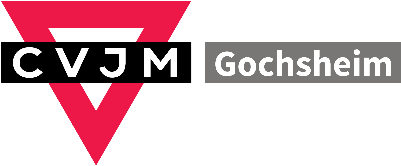 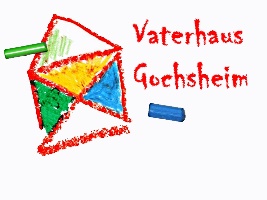 Wir haben Grund zum Feiern! Nachdem wir uns nun schon so lange nicht mehr persönlich gesehen haben, freuen wir uns sehr euch heute mitteilen zu können, dass wir endlich wieder Vaterhaus vor Ort anbieten können!!!Ab dem 01.10. findet unser Vaterhaus wieder regelmäßig freitags von 17:15-18:45 Uhr statt! Treffpunkt wird immer an der St. Martin Kirche sein! Der Abschluss unseres Programms wird immer um das Begegnungshaus herum sein.Wir freuen uns riesig, dass wir Mitarbeiter uns nicht länger vor der Kamera zum Affen machen müssen (wie beim Super Monkey o.ä.), sondern wieder mit euch vor Ort Gemeinschaft erleben dürfen.Natürlich gilt es wegen der Corona-Pandemie immer die aktuelle Entwicklung im Blick zu haben. Deshalb ist es unbedingt notwendig, dass eure Eltern die WhatsApp Nummer des Vaterhaus-Handys einspeichern UND eine Nachricht an das Vaterhaus-Handy schreiben (nur wenn Ihre Handynummer im Vaterhaus-Handy eingespeichert ist, können Sie auch unseren Status einsehen und erhalten so alle relevanten Informationen). Aktuelle Informationen und mögliche Änderungen erhaltet ihr dann immer im WhatsApp Status. Falls eure Eltern den WhatsApp Status noch nicht sehen, schreibt bitte eine WhatsApp Nachricht an folgende Handynummer: 01623935342, sodass wir euch als Kontakt einspeichern können.Corona-Situation (Was gilt es zu beachten?)Unserem Vaterhaus-Programm liegt ein Hygienekonzept zugrunde, welches sich an der Corona-Verordnung zu Angeboten der Kinder- & Jugendarbeit vom 23. August in der ab dem 16. September gültigen Fassung orientiert. Gemäß §6, Abs. 3 gilt die Vorlage eines Schülerausweises von schulpflichtigen Schülerinnen und Schülern bzw. das entsprechende Schulalter von jüngeren Kindern als ausreichend, wenn es um den Nachweis eines Negativtests geht. Das bedeutet, dass alle unsere Vaterhauskinder (1.-7. Klasse) als Schüler*innen den Status einer/s negativ Getestete*n innehaben. Da unsere Mitarbeitenden entweder geimpft oder ebenfalls Schüler*innen sind, kann unser Vaterhaus unter den 3G – Regeln stattfinden. Danach ist es uns nach §5, Abs. 1 Satz 2 erlaubt in Gruppen von bis zu 36 Personen auf Abstand und Maske zu verzichten, sowohl im geschlossenen Raum als auch im Freien. Wir freuen uns, dass wir über 50 Kinder zu unserem Vaterhaus-Programm einladen können. Das bedeutet aber auch, dass wir gegebenenfalls über eine Gruppengröße über 36 Personen erreichen. Gemäß §2 Abs. 3 sind wir dann verpflichtet, feste Gruppen mit maximal 36 Personen zu bilden. Zwischen den einzelnen Gruppen gilt die Abstandsempfehlung und bei Kontakt zwischen den Gruppen natürlich das Tragen einer Mund-Nasen-Bedeckung.Was bedeutet das nun für unser Vaterhaus-Programm?Wir treffen uns zu Beginn in der Großgruppe alle gemeinsam in der Kirche, da wir dort eine größere Raumgröße zur Verfügung haben, als im Begegnungshaus. Dort sitzen die Kinder nach Alter getrennt mit Maske in den 4 Bankreihenblocks der Kirche verteilt. Einen Teil unseres Programms halten wir dort ab. Anschließend teilen wir uns in kleinere Gruppen auf, die dann als feste Gruppen gelten, sodass wir für das Spaß- & Action-Programm in diesen Gruppen auf Maske und Abstand verzichten können. Dieses Programm findet zum Teil draußen, in der Kirche oder im Begegnungshaus statt. Die Kinder können frei wählen, welches Angebot sie nutzen möchten.Natürlich müssen wir jede Woche die Kontaktdaten der anwesenden Kinder erheben, um im Falle einer Infektion entsprechende Daten an das Gesundheitsamt weiterreichen zu können. Mit dem Ausfüllen das angehängten Abschnittes stimmen Sie zu, dass wir die Daten Ihres Kindes (Name, Adresse, Telefonnummer) zu diesem Zweck aufheben und für eine entsprechende Teilnehmerliste nutzen, sowie im Falle einer Infektion an das Gesundheitsamt weiterreichen dürfen.Sollte Ihr Kind nicht an regelmäßigen Testungen in der Schule teilnehmen,einmal krankheitsähnliche Symptome aufweisen, durch krankheitsbedingtes Fehlen in der Schule in der Woche vor dem Vaterhaus nicht an Testungen in der Schule teilgenommen haben,sind Sie angehalten, Ihr Kind zuhause zu lassen! Wir sind froh, dass unser Programm wieder vor Ort stattfinden kann und freuen uns über die Möglichkeiten, die uns durch die Corona-Verordnung für Kinder- und Jugendarbeit zur Verfügung stehen, aber natürlich bringt ein Programm vor Ort immer ein gewisses Risiko mit sich. Daher hoffen wir auf einen gemeinsamen, verantwortungsvollen Umgang und bitten Sie in den oben aufgeführten Punkten um eine gewissenhafte Einschätzung. Wir behalten uns vor in Zweifelsfällen Rücksprache mit Ihnen zu halten oder bitten Sie bei vor Ort auffallenden Erkältungs- bzw. Krankheitssymptomen Ihres Kindes Ihr Kind vom Vaterhaus-Programm abzuholen.Bei Fragen oder Rückmeldungen können Sie sich gerne über das Vaterhaus-Handy an uns Mitarbeiter*innen wenden.MitbringenWas ihr unbedingt mitbringen solltet: eine medizinische Mund-Nasen-Bedeckung und eine Regenjacke! Ein Großteil unseres Programms wird draußen stattfinden, solange es die Wetterverhältnisse erlauben. Bitte zieht euch deshalb warm genug an! Beim ersten Mal Vaterhaus bitte unbedingt den angehängten Abschnitt mitbringen!AnmeldungWenn ihr ab sofort wieder beim Vaterhaus dabei sein möchtet, dann füllt bitte den angehängten Abschnitt aus und bringt ihn beim ersten Vaterhaus am 01.10. mit! Mit dem Ausfüllen des angehängten Abschnitts stimmt Ihr dem Umgang mit den personenbezogenen Daten (s. Abschnitt oben), sowie den Vorgaben und der Einhaltung der Corona-Maßnahmen und -Regeln, die von den Mitarbeitenden vor Ort erklärt werden, zu.Das waren jetzt sehr viele Informationen und Regeln. Wir hoffen, ihr könnt alle Maßnahmen nachvollziehen und dies stellt keine allzu große Hürde da, um trotzdem an unserem Vaterhaus-Programm teilzunehmen. Bei Fragen könnt ihr euch gerne unter der Vaterhaus-Handynummer melden.Wir freuen uns auf die gemeinsame Zeit mit euch, und dass wir uns bald wieder persönlich sehen!Liebe Grüße und hoffentlich bis bald,
euer Vaterhaus-Mitarbeiter-Team ___________________________________________________________________________________________________Anmeldung zum Vaterhaus Programm(Bitte beim ersten Vaterhaus unbedingt ausgefüllt mitbringen!)Hiermit erlaube ich, dass mein Kind am Vaterhaus-Programm teilnimmt. 
Mit dieser Anmeldung stimme ich den aufgeführten Teilnahmebedingungen sowie Maßnahmen zur Corona-Pandemie zu (Tragen einer Mund-Nasen-Bedeckung, Desinfektion der Hände, Abstand auf Anweisung der Mitarbeitenden, etc.).Mit dieser Anmeldung stimme ich zu, dass folgende Daten (Vor- & Nachname, Telefonnummer, Anschrift) für die Kontaktaufnahme bei Notfällen während des Programms oder zur möglichen Kontaktverfolgung im Rahmen der Corona-Pandemie für die Dauer der Teilnahme meines Kindes am Vaterhaus-Programm aufgehoben und auf Nachfrage an das Gesundheitsamt weitergereicht werden dürfen.Mit dieser Anmeldung bestätige ich, dass mein Kind zum Zeitpunkt der Teilnahme nicht im Kontakt zu einer mit SARS-COV-2 infizierten Person steht. Ebenso bestätige ich, dass mein Kind zum wiederkehrenden Zeitpunkt der Teilnahme regelmäßige Testungen in der Schule wahrnimmt und mit krankheitsähnlichen Symptomen nicht am Vaterhaus-Programm teilnimmt. Kontaktdaten Vaterhauskind:Vorname des Kindes:	_________________________ Nachname des Kindes: _________________________Geburtsdatum: 	_________________________ Anschrift:       ___________________________________  ___________________________________								  ___________________________________Telefonnummer: (für Notfälle während der Veranstaltung erreichbar):_________________________________________________________________________Krankheiten/ Allergien/ Sonstiges:_________________________________________________________________________			Verhalten nach der Veranstaltung (zutreffendes bitte ankreuzen):	Mein Kind darf nach der Veranstaltung allein nach Hause gehen.	Mein Kind darf nach der Veranstaltung nicht allein nach Hause gehen und wird am evang. Begegnungshaus abgeholt.__________________________________________		__________________________________________                        (Ort, Datum) 				  (Unterschrift Erziehungsberechtigte/r